Supplementary Figure S1. Exclusion Criteria Flowchart.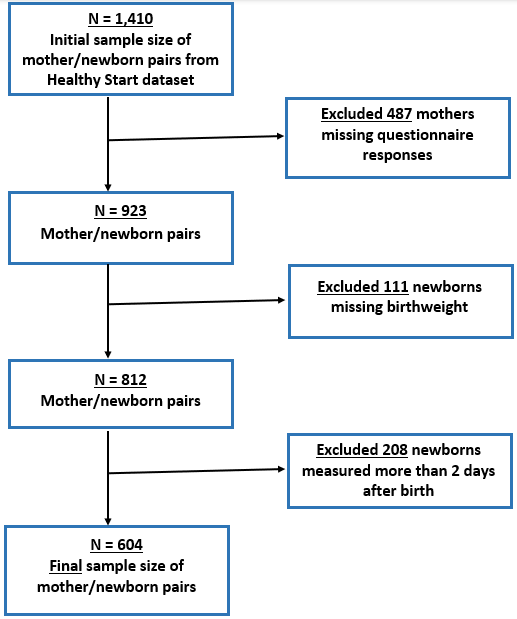 Supplementary Figure S2: Directed acyclic graph (DAG) for selecting covariates.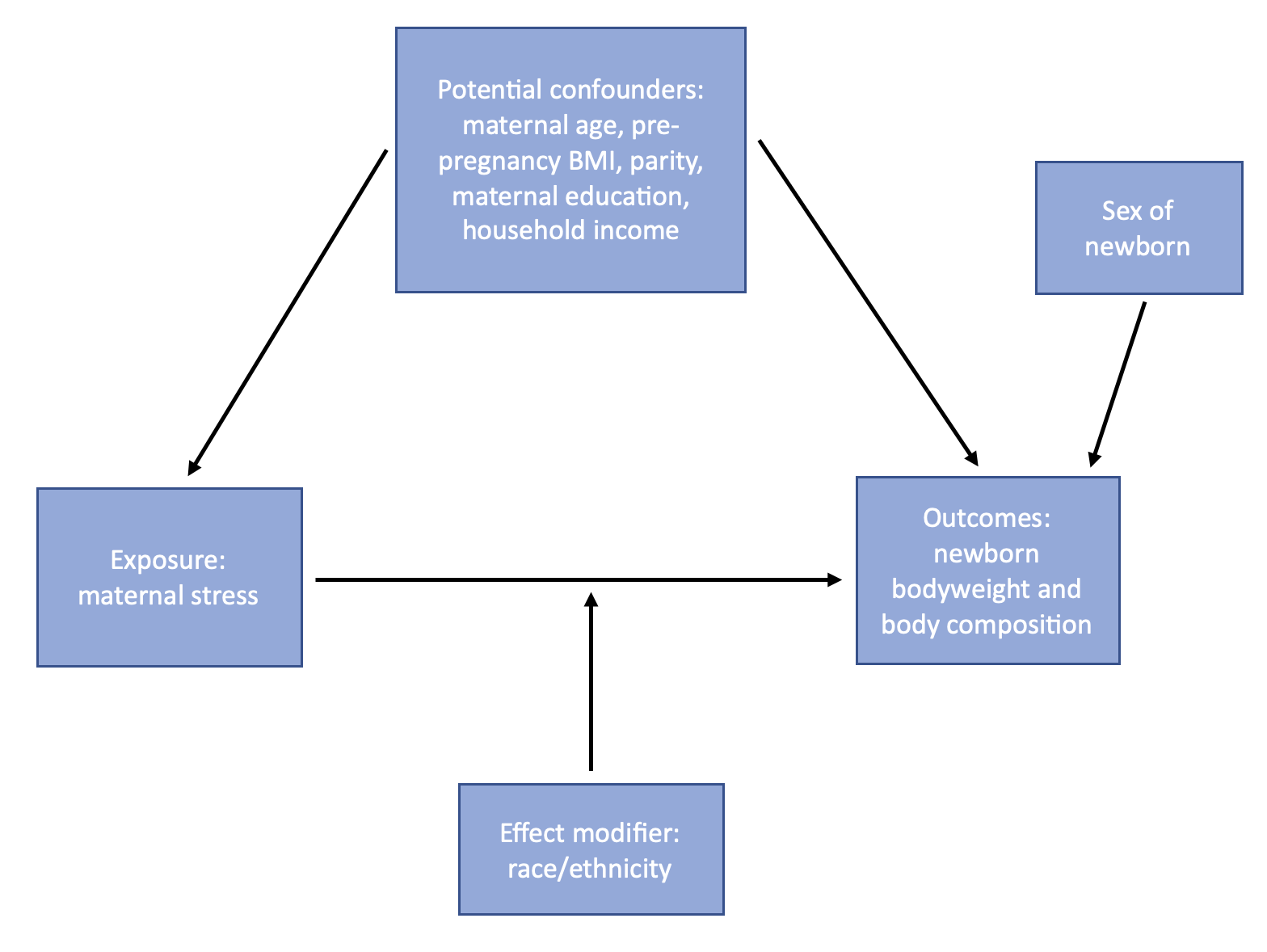 